 MAY LAY MINISTRYAT TRINITYSUNDAY SCHEDULE:     9:00 am Worship		 10:00 am Sunday School COMMUNION  SCHEDULE:May 10 & 17      COMMUNION SERVERS:    	5/10-Jan Ringeisen		5/17-Donna Kotewa		ACOLYTES:5/3-Kylee Harder         5/10-Reese GoeringerLAY READERS:	
5/3-Ciera Drevlow-Blessing Seeds5/10-Brytni Drevlow-Mother’s Day5/17-Zach Hansen-Last Day-S/S5/24-LeAnn Maloney-Patriotic5/31-Brenda Hansen-Grad’ s Recog.MAY  USHERS:  *Gary MeyerMike Wiederhoeft, Darrell Buhmann and Dennis RodeOBJECT LESSON: May 17—Kim Hastad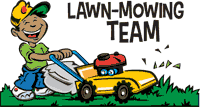 MAY   1-2-Doyle & Jerry3-9-Dennis R.10-16-Dean G & Mark17-23-Jerry &  Monte24-30-Mike W